Centrum voľného času  Žiar nad Hronom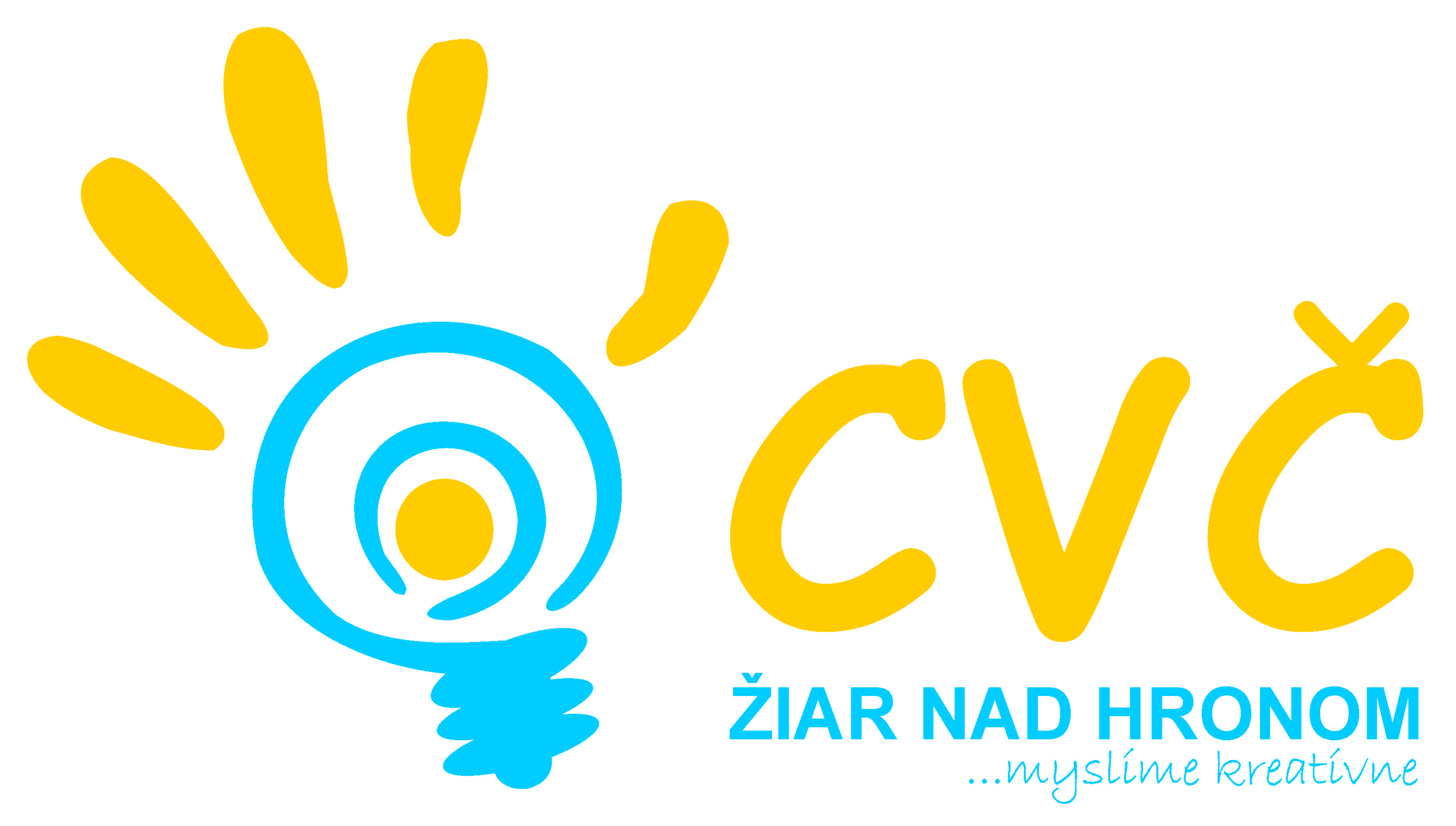 Ul. M. R. Štefánika 17, 965 01 Žiar nad Hronom                                                                                          riaditeľstvo ZŠ - ŠKD                                                                                           Žiar nad HronomVaša značka			Naša značka		      Vybavuje / linka		         Žiar nad Hronom    			                   2014/0073                        PaedDr. Petronela Gáfriková/ 673 33 48           20.11.2014Centrum voľného času v Žiari nad Hronomvyhodnocuje vedomostnú súťažHLAVOLAMOV, HÁDANIEK A RÉBUSOV ktorá sa uskutočnila18.11. 2014 o 13.30 hod.v priestoroch CVČ, Ul. M.R. Štefánika č.17, Žiar nad Hronom    Hlavolam je problém, záhada, ktorá skúša vynaliezavosť jeho riešiteľa. Hlavolamy sú vytvárané ako forma zábavy, často však vychádza z vážnych matematických či logických problémov, a preto sme sa rozhodli, že usporiadame pre deti ZŠ piatich ročníkov súťaž v riešení takýchto rébusov. Do súťaže sa nám prihlásilo 20 detí zo základnej školy na Ul. Dr. Jankského č.2 v Žiari nad Hronom, ZŠ na Ul. Jilemnického č.2 v Žiari nad Hronom a ZŠsMŠ Š. Moysesa na Ul. A. Kmeťa č. 1 v Žiari nad Hronom. Deti mali  časový limit 30minúť, počas ktorých museli vypracovať všetky úlohy. Výsledky a vyhodnotenie Hádankára sú nasledovné:miesto a jediný úspešný riešiteľ : Karolína Lovčičanová   ZŠ Ul. Dr. Janského č. 2, ZHS pozdravom                                                                                     Mgr. Helena Gáfriková v. r.                                                                                              riaditeľka CVČ    Telefón			Fax			E – mail				       Internet045/ 673 3348		045/673 33 48	pedagogikacvczh@gmail.com	                  	www.cvczh.edu.sk 0905 295 556